MENINGKATKAN HASIL BELAJAR PENDIDIKAN AGAMA ISLAM MELALUI STRATEGI PEMBELAJARAN QUESTIONS STUDENTS HAVE PADA SISWA KELAS VIIA SMP NEGERI 2 WAKORUMBAUTARA KABUPATEN MUNA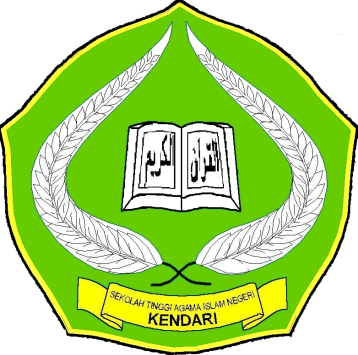 SkripsiDiajukan Untuk Memenuhi Syarat Mencapai Gelar Sarjana Pendidikan Islam Pada Program Studi Pendidikan Agama Islam                                    OLEH DEWI SARTIWI       NIM. 08010101018JURUSAN TARBIYAH SEKOLAH TINGGI AGAMA ISLAM NEGERI (STAIN)SULTAN QAIMUDDINKENDARI2014KATA PENGANTAR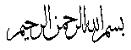 الحمْدلله رب العلمين وبه نستعين على امۉرالدنيا والدين والصلا ة والسلام على رسول الله وعلى اله وصحبه اجمعين. امابعدPuji syukur penulis  panjatkan kehadirat Allah SWT, karena atas limpahan rahmat, taufik dan hidayahnya, sehingga penulis dapat menyelesaikan skripsi ini sebagaimana yang diharapkan meskipun dalam bentuk yang sederhanaShalawat dan salam semoga terlimpah kepada baginda Nabi Muhammad SAW, keluarga dan para sahabatnya serta pengikutnya yang tetap istiqomah dalam mengikuti ajaran Nabi Muhammad SAW.Dalam proses penyelesaian studi, banyak  pihak  yang membantu, baik secara moril maupun materil, sehingga penulis berkewajiban untuk menyampaikan terima kasih dan penghargaan kepada:Kedua orang tua penulis yakni Bapak Syayahdin dan Ibu Sitti Aminah, yang telah memberikan inspirasi, semangat, motivasi, do’a dan kasih sayang yang demikian sangat berarti bagi penulis, sehingga penulis dapat menyelesaikan studi ini dengan baik.Suamiku tercinta La Ode Samiudin dan anak-anakku yang tersayang La Ode Muhammad Ihsan Awaluddin, Wa Ode Nur Aqilah dan La Ode Abdul fariz yang menjadi penyemangatku.Ketua STAIN Kendari, Bapak Dr. H. Nur Alim, M. Pd  yang telah memberikan kepemimpinan dalam penyelenggaraan studi mahasiswa STAIN Kendari.Ketua Jurusan Tarbiyah STAIN Kendari, Ibu Dra. Hj. St. Kuraedah M.Ag, yang telah banyak memberikan bimbingan, petunjuk, dan bantuan selama penulis menempuh pendidikan.Ketua Prodi Tarbiyah STAIN Kendari, Bapak Aliwar, M.Pd.Pembimbing I dan II, bapak  Drs. H. Pairin, MA  dan bapak Jumarddin La Fua S,Si. M, Si yang telah memberikan bimbingan dan sumbangsi pemikiran sejak awal hingga berakhinya penulisan skripsi ini.Bapak Ibu Dosen STAIN dan Staf yang telah memberikan darma baktinya mengajar di STAIN Kendari.Kepala dan pegawai perpustakaan yang telah melayani penulis dalam mencari referensi penyelesaian skripsi.Kepala Sekolah SMP Negeri 2 Wakorumba Utara , bapak Muh. Tafsir S.Pd.I  yang telah banyak memberikan kesempatan kepada penulis untuk melakukan penelitian.Dewan Guru dan Staf Administrasi serta seluruh siswa SMP Negeri 2 Wakorumba Utara Desa Raimuna Kecamatan Maligano  Kabupaten Muna khususnya pada kelas VII.Saudara-saudariku Merlianti, Erniati, Toni julianto, Ferawati, Zari  dan keluarga besar yang saya cintai yang telah banyak memberikan dukungan dan do’a selama duduk dibangku kuliah sampai dalam penulisan skripsi ini.Seluruh rekan- rekan yang telah memberikan motivasi sehingga penulis dapat menyelesaikan penulisan skripsi ini sesuai dengan judul yang telah ditetapkan.Hanya kepada Allah SWT semata, penulis mengharapkan semoga apa yang telah diberikan kepada penulis , baik  pada masa perkuliahan hingga pada saat penelitian dan penyusunan skripsi ini mudah-mudahan mendapat pahala yang setimpal dan perlindungan disisi Allah SWT.Akhir kata semoga sepercik tinta yang tergores ini, ada guna dan manfaatnya, Amiin Yaa Rabbal Alamin.                                                                            Kendari,12 November 2014                                                                                             Penulis                                                                                             Dewi sartiwi                                                                                                                            08010101018	KEMENTERIAN AGAMA 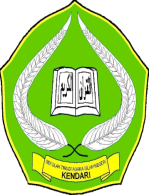 SEKOLAH TINGGI AGAMA ISLAM NEGERI (STAIN) SULTAN QAIMUDDIN KENDARIJURUSAN TARBIYAH/PAI Jl. Sultan Qaimuddin No. 17 Kendari Telp. (0401) 393710 - 393710PENGESAHAN SKRIPSISkripsi ini berjudul “Meningkatkan Hasil Belajar Pendidikan Agama Islam Melalui Strategi Pembeajaran Questions Students Have Pada Siswa Kelas VIIA SMP Negeri 2 Wakorumba Utara Kabupaten Muna.” yang ditulis oleh saudari Dewi Sartiwi, NIM: 08010101018, Program Studi Pendidikan Agama Islam, Jurusan Tarbiyah, STAIN Sultan Qaimuddin Kendari. Telah diuji dan dipertahankan dalam Ujian Munaqasyah yang diselenggarakan pada hari senin tanggal 10 November  2014 M , bertepatan  tanggal 17 Muharam 1436 H dan dinyatakan telah dapat diterima sebagai salah satu syarat memperoleh gelar S.Pd.I pada program studi Pendidikan Agama Islam, dan beberapa perbaikan.						Kendari,   19  Muharam 1436 H     12 Novemberr 2014 MDEWAN PENGUJIKetua		: Drs. H. Pairin, MA			(........................................)Sekretaris	: Drs. Hj. Nurseha Gazali, M.Si	(........................................)Anggota	: Jumarddin La Fua, S.Si, M.Si	(........................................)  St. Aisyah Mu’min, S.Ag, M.Pd 	(........................................)  Fatirah wahidah, M.Pd		(........................................)                                                                          Mengetahui                                                                        Ketua STAIN Sultan Qaimuddin                                                                       Kendari                                                                Dr. H. Nur Alim, M.Pd                                                  Nip.1965505041991031005            DAFTAR ISI                                                                                                                        Halaman HALAMAN JUDUL ………………………………………………………..	PERNYATAAN KEASLIAN SKRIPSI…………………………………..	PERSETUJUAN PEMBIMBING	 	  PENGESAHAN SKRIPSI…………………………………		PENGESAHAN SEMINAR HASIL  	PENGESAHAN SEMINAR PROPOSAL	ABSTRAK…………………………………………………………………...         KATA PENGANTAR……………………………………………………...		DAFTAR ISI		DAFTAR TABEL…………………………………………………………...	          DAFTAR GAMBAR………………………………………………………		 DAFTAR LAMPIRAN……………………………………………………..		 BAB I PENDAHULUAN Latar Belakang		1 Rumusan Masalah		6 Tujuan dan Manfaat Penelitian		7 Definisi Operasional		8 Hipotesis Tindakan		8 BAB II LANDASAN TEORIPembelajaran Aktif		9Questions Students Have		13Hasil Belajar		20Deskriptif Pendidikan Agama Islam		26 Penelitian Relevan		29 Kerangka Berfikir		30 BAB III METODOLOGI PENELITIAN Jenis penelitian		33 Waktu dan Tempat Penelitian		35Sumber Data 		36Faktor yang diteliti 		36Prosedur Penelitian 		37Tehnik Pengumpulan Data 		39Tehnik Analisis Data 		40Indikator Kinerja 		41BAB IV HASIL PENELITIAN DAN PEMBAHASANKondisi Obyek SMP Negeri 2 Wakorumba Utara………………..	42Hasil Penelitian …………………………………………………..		46Pembahasan……………………………………………………….	78BAB V PENUTUPKesimpulan ………………………………………………………..	87Saran……………………………………………………………….	88DAFTAR PUSTAKA LAMPIRAN-LAMPIRANDAFTAR TABELTabel 1.1      Keadaan guru SMP negeri 2 wakorumba utara tahun 2013Tabel 1.2      Data siswa SMP negeri 2 wakorumba utara tahun 2013Tabel 1.3   	Keadaan sarana dan prasarana SMP negeri 2 wakorumba utara tahun 2013Tabel 4   Data perolehan nilai siswa sebelum penerapan strategi pembelajaran Questions Students Have pada mata pelajaran pendidikan agama islamTabel 5         Hasil observasi siswa siklus I pertemuan ITabel 6         Hasil observasi siswa siklus I pertemuan IITabel 7         Hasil observasi guru siklus I pertemuan ITabel 8         Hasil observasi guru siklus I pertemuan IITabel 9     Data perolehan nilai hasil belajar siswa pada siklus I dengan penerapan strategi pembelajaran Questions Students HaveTabel 10       Hasil observasi siswa siklus II pertemuan ITabel 11       Hasil observasi siswa siklus II pertemuan IITabel 12       Hasil observasi guru siklus II pertemuan ITabel 13       Hasil observasi guru siklus II pertemuan IITabel 14       Data perolehan nilai hasil belajar siswa pada siklus II dengan penerapan strategi pembelajaran Questions Students HaveDAFTAR GAMBARGambar 1       Kerangka berpikir meningkatkan hasil belajar pendidikan agama islam  melalui strategi pembelajaran Questions Students HaveGambar 2       Model siklus penelitian tindakan kelas ( PTK )ABSTRAKDewi sartiwi, Nim 08 010101 018, Meningkatkan Hasil Belajar Pendidikan Agama Islam Melalui Strategi Pembelajaran Questions Students Have Pada Siswa Kelas VIIA SMP Negeri 2 Wakorumba Utara Kabupaten Muna, Dosen pembimbing I DRS. H. Pairin, MA dan Pembimbing II Jumarddin La Fua. S,Si. M,SIHasil belajar Pendidikan Agama Islam siswa SMP Negeri 2 Wakorumba Utara saat ini masih kurang, dikarenakan guru masih menggunakan strategi/metode ceramah dalam kegiatan pembelajaran dikelas sehingga suasana belajar membosankan dan satu arah. Untuk mengantisipasi hal tersebut dibutuhkan adanya penggunaan strategi pembelajaran yang bervariasi. Dan penggunaan strategi Questions Students Have  dapat merangsang aktivitas siswa dalam belajar dan hasil belajar siswa. tujuan penelitian untuk mengetahui keefektifan penggunaan strategi Questions Students Have dan meningkatkan hasil belajar siswa pada mata pelajaran Pendidikan Agama Islam pada siswa kelas VIIA SMP Negeri 2 Wakorumba UtaraPenelitian ini adalah penelitian tindakan kelas (PTK), teknik pengumpulan data yaitu data tentang pelaksanaan pembelajaran dengan menggunakan strategi Questions Students Have diperoleh melalui lembar observasi siswa sedangkan data tentang hasil belajar siswa diperoleh dari tes tiap akhir siklus. Dengan indikator kinerja setiap siswa ditetapkan bahwa jika telah 80 % siswa memperoleh nilai 70, dan indikator proses pembelajaran yang disajikan oleh guru telah mencapai kategori baik melalui penggunaan strategi Questions Students Have Berdasarkan hasil observasi, evaluasi dan refleksi pada setiap tindakan siklus yang telah diuraikan maka dapat disimpulkan bahwa melalui strategi Questions Students Have pada semester ganjil khususnya pada siswa kelas VIIA SMP Negeri 2 Wakorumba Utara menunjukan adanya peningkatan dengan nilai rata-rata siklus I meningkat dibandingkan dengan nilai tes awal 66.5 menjadi 72.25 dengan presentase peningkatan 8.64%. namun belum mencapai indikator kinerja yang telah ditetapkan yaitu 80%. siswa memperoleh nilai 70. Selanjutnya nilai rata-rata siswa setelah tindakan siklus II meningkat dibandingkan dengan rata-rata siswa pada siklus I yaitu 72.25 menjadi 79.71 dengan presentase peningkatan sebesar 10.33 % dan telah memenuhi indikator kinerja yang telah ditetapkan yaitu 89.28 % siswa telah mendapat nilai minimal 70. Kata kunci: Questions Students Have, Hasil Belajar, Pendidikan Agama Islam